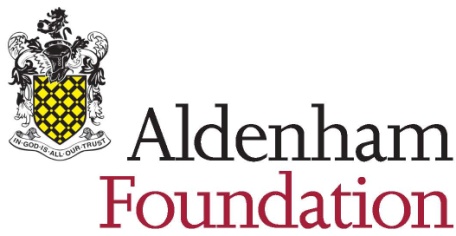 Application For EmploymentPERSONAL DETAILS:  (Please complete in block capitals and black ink)EDUCATION, TRAINING AND QUALIFICATIONSDETAILS OF PRESENT OR MOST RECENT EMPLOYMENTPREVIOUS EMPLOYMENT OUTSIDE EDUCATIONPREVIOUS EMPLOYMENT IN EDUCATIONOTHER QUALIFICATIONS AND TRAINING COURSES COMPLETEDPROFESSIONAL QUALIFICATIONSREFERENCESPlease give the names, addresses and telephone numbers (and email address if applicable) of two referees, who should not be related to you and who we may approach for information about your suitability for the post.One Referee must be your current or most recent employer or school/college tutor if this is your first job.The second referee should be a previous employer or someone who knows you professionally and can comment on your suitability for the post.Please indicate if you do not wish us to approach referees prior to interview by putting an ‘x’ in box below.ADDITIONAL INFORMATIONDISCLOSURE OF CRIMINAL BACKGROUNDBecause of the nature of the work for which you are applying, enquiries will be made of the Disclosure and Barring Service to ascertain whether or not your records reveal any criminal convictions.  The School is exempt from the provisions of Section 4(2) of the Rehabilitation of Offenders Act 1974 and therefore all convictions, cautions, reprimands and final warnings (including those which would normally be considered “spent” under the Act), must be declared except for those to which the DBS Filtering Rules apply (see Appendix A).  Having a criminal record will not necessarily bar you from obtaining a position at Aldenham.Have you been convicted by the courts for any criminal offence?     	YES/NOIs there any relevant court action pending against you?	YES/NOHave you ever received a caution, reprimand or final warning from the Police?    	 YES/NOIf you answer ‘YES’ to any of the above, please  provide details in a sealed envelope marked ‘confidential’ and return with this form.  All information relating to the disclosure of convictions are handled in accordance with the DBS’s Code of Practice, a copy of which is available on request from the School.  ASYLUM AND IMMIGRATION ACTUnder the terms of the Act, it is an offence to employ an employee, or an apprentice aged 16 or over, who has no immigration authorisation to work in the .  Therefore, should your application be successful you will be required to provide proof of eligibility to work in the .DECLARATIONThis application will be processed within the terms specified by the Data Protection Act 1998.  I hereby explicitly consent to the School collecting, holding and otherwise processing personal data (including ‘sensitive’ personal data) relating to me for the purposes necessary within the employment process.  If you are the successful candidate, relevant information will be taken from the form and used as part of your personal record, held by the Human Resources Department and your immediate line manager.I confirm that I am not on the DBS Childrens’ Barred List, disqualified from work with children or subject to sanctions imposed by a regulatory body.I hereby certify that the information given above is correct to the best of my knowledge and that I have not omitted any material facts.  I understand that the provision of false or misleading information would be grounds for dismissal, or would preclude me from being offered work with the School.Signed: ………………………………………………………………… Date: …………………………...RETURN FORM TO: MRS CAROL ANGOVE, PA TO THE HEADMASTER, ALDENHAM SCHOOL, ELSTREE, HERTFORDSHIRE WD6 3AJ.TELEPHONE NO: 01923 851631                  FACSIMILE: 01923 854410   E MAIL:  Hmsecretary@aldenham.com        URL: http://www.aldenham.comAPPENDIX ADBS filtering rules and Spent ConvictionsFiltering rulesYou are not required to disclose information about spent criminal convictions if you were over 18 years of age at the time of the offence and:11 years have elapsed since the date of conviction; andit is your only offence; andit did not result in a custodial sentence; andit does not appear on the list of "specified offences"You are not required to disclose information about a spent caution if you were over 18 years of age at the time of the offence and six years has elapsed since the date it was issued, and provided it does not appear on the list of "specified offences".You are not required to disclose information about a spent criminal conviction if you were under 18 years of age at the time of the offence and:five and a half years have elapsed since the date of conviction; andit is your only offence; andit did not result in a custodial sentence; andit does not appear on the list of "specified offences"You are not required to disclose information about a spent caution if you were under 18 years of age at the time of the offence and two years has elapsed since the date it was issued, and provided it does not appear on the list of "specified offences".The list of "specified offences" that will always be disclosed can be found at: https://www.gov.uk/government/publications/dbs-list-of-offences-that-will-never-be-filtered-from-a-criminal-record-check Spent convictionsPrison sentences of more than two and a half years never become spentPost Applied for:Previous Name: (if applicable)Tel Home:DfE No (if applicable)Tel Work:Email Address:Tel Mobile:National Insurance No.Name and address of School AttendedFromToFull or Part-timeQualificationGainedGradeAwardDateFURTHER/HIGHER Establishment nameand course attendedFromToFull or Part-timeQualificationGainedGradeAwardDateEmployer:Post:Full/Part TimeFromdd/mm/yyyyTodd/mm/yyyyEmployment Authority and Establishment:Post:Full/Part TimeFromdd/mm/yyyyTodd/mm/yyyyPlease give details of periods of time not accounted for above which may include unpaid/voluntary work or family commitments:Fromdd/mm/yyyyTodd/mm/yyyyTraining CourseDate CompletedQualification (if any)Awarding BodyDate AwardedGrade of MemberSUPPORTING STATEMENT:Please give details of how you consider your experience, knowledge, skills and personal qualities meet the requirements of the post as outlined in the job description.Use a continuation sheet if necessary.⁭Name:AddressPostcode:Occupation:Phone Number:Email Address:Capacity in which this referee knows you: ⁭Name:AddressPostcode:Occupation:Phone Number:Email Address:Capacity in which this referee knows you:Do you require a work permit to work in the ?                                                      YES/NODo you hold a current driving licence?                                                                        YES/NODo you have independent means transport?                                                                YES/NOAre you related to a current member of the School staff or Governing Body?          YES/NOFailure to disclose such information may disqualify you.  If yes please give details:SentenceRehabilitation period (in all cases the period commences from the date of the conviction)Rehabilitation period (in all cases the period commences from the date of the conviction)Aged over 18 at time of the convictionAged under 18 at the time of the convictionPrison sentence for a term exceeding 6 months but less than 2.5 years10 years 5 yearsPrison sentence for a term of 6 months or less7 years3.5 yearsFines, probation, compensation, community service, reparation orders, curfew orders5 years2.5 yearsAbsolute discharge6 months6 months